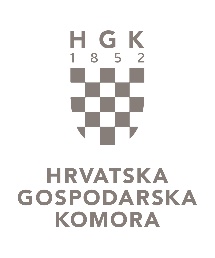 Anketni obrazac za projektPODUZETNIK IZVOZNIKOSNOVNI PODACI O TVRTKI:PROIZVODI KOJE ŽELITE IZVOZITI:USLUGE KOJE ŽELITE IZVOZITI:POTENCIJALNI PARTNERI (BRANŠE):INOZEMNA TRŽIŠTA NA KOJA STE ZAINTERESIRANI IZVOZITI:OZNAČITE USLUGE HGK VEZANE UZ INTERNACIONALIZACIJU POSLOVANJA KOJE BI VAM BILE KORISNE?OIB:Naziv tvrtke: Ulica i kućni broj:Poštanski broj i mjesto:Telefon:Fax:E-mail:Web:Glavna djelatnost (prema NKD):Broj zaposlenih:Predsjednik uprave/direktor:Kontakt osoba za izvoz: E-mail kontakt osobe za izvoz:Red.br.TARIFNAOZNAKAOPIS PROIZVODA1.2.3.4.5.6.7.8.9.Red.br.NKDOPIS USLUGE1.2.3.4.5.6.7.8.9.AlžirAlžirIranNjemačkaAlbanijaAlbanijaIrskaOmanArgentinaArgentinaItalijaPakistanArmenijaArmenijaJapanPoljskaAustrijaAustrijaJordanPortugalAustralijaAustralijaJužnoafrička RepublikaRepublika KorejaAzerbajdžanAzerbajdžanKanadaRumunjskaBangladešBangladešKatarRusijaBelgijaBelgijaKazahstanSaudijska ArabijaBjelorusijaBjelorusijaKinaSingapurBosna i HercegovinaBosna i HercegovinaKirgistanSirijaBrazilBrazilKosovoSADBugarskaBugarskaLatvijaSlovačkaCrna GoraCrna GoraLibanonSlovenijaČeška RepublikaČeška RepublikaLibijaSrbijaČileČileLitvaŠpanjolskaDanskaDanskaLuksemburgŠri LankaEgipatEgipatMarokoŠvedskaEkvadorEkvadorMeksikoŠvicarskaEstonijaEstonijaMađarskaTajlandFinskaFinskaMakedonijaTajvanFrancuskaFrancuskaMalezijaTunisGrčkaGrčkaMoldovaTurkmenistanGruzijaGruzijaMonakoTurskaHong KongHong KongNizozemskaUjedinjeni Arapski EmiratiIndijaIndijaNorveškaUkrajinaIndonezijaIndonezijaNovi ZelandVelika BritanijaIrakIrakVijetnamOstale zemlje:Ostale zemlje:Popisi potencijalnih inozemnih partnera s kontakt podacimaPopisi potencijalnih inozemnih partnera s kontakt podacimaPopisi potencijalnih inozemnih partnera s kontakt podacimaInformacije i analitički prikazi gospodarsko-političke situacije na pojedinom inozemnom tržištuInformacije i analitički prikazi gospodarsko-političke situacije na pojedinom inozemnom tržištuInformacije i analitički prikazi gospodarsko-političke situacije na pojedinom inozemnom tržištuInformacije o inozemnim javnim nabavnim natječajima (tenderi)Informacije o inozemnim javnim nabavnim natječajima (tenderi)Informacije o inozemnim javnim nabavnim natječajima (tenderi)Sudjelovanje u B2B razgovorima s potencijalnim inozemnim partnerimaSudjelovanje u B2B razgovorima s potencijalnim inozemnim partnerimaSudjelovanje u B2B razgovorima s potencijalnim inozemnim partnerimaSudjelovanje na sajmovimaSudjelovanje na sajmovimaSudjelovanje na sajmovimaUmrežavanje hrvatskih tvrtki na ciljanom tržištuUmrežavanje hrvatskih tvrtki na ciljanom tržištuUmrežavanje hrvatskih tvrtki na ciljanom tržištuEdukacija na temu:Edukacija na temu:Edukacija na temu:mogućnosti financiranja iz EU fondovamogućnosti financiranja iz EU fondovamogućnosti poslovanja na pojedinim inozemnim tržištimamogućnosti poslovanja na pojedinim inozemnim tržištimapromjene u vanjskotrgovinskom poslovanjupromjene u vanjskotrgovinskom poslovanjuVaši prijedlozi edukacijskih tema:Vaši prijedlozi edukacijskih tema:Vaši prijedlozi edukacijskih tema:Navedite ostale usluge koje bi Vam koristile: